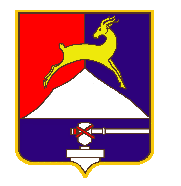      СОБРАНИЕ  ДЕПУТАТОВ                                            УСТЬ-КАТАВСКОГО ГОРОДСКОГО ОКРУГА       ЧЕЛЯБИНСКОЙ ОБЛАСТИ    Четырнадцатое заседание     РЕШЕНИЕ                      от 29.09.2021    №  111                                                                г. Усть-КатавО подтверждении начала  полномочий депутата Собрания депутатов  шестого созыва Усть-Катавского городского округа	В соответствии с пунктом 3 статьи 40 Федерального закона от 06.10.2003  №131-ФЗ «Об общих принципах организации местного самоуправления в Российской Федерации», решением территориальной избирательной комиссии   г.Усть-Катава от 23.09.2021 № 28/98-5, Уставом Усть-Катавского городского округа,  Собрание депутатов       РЕШАЕТ: 	1. Подтвердить   с   27 сентября  2021 года начало полномочий Тюковой Татьяны Владимировны, избранного депутата Собрания депутатов шестого   созыва Усть-Катавского городского округа по избирательному округу № 2.      2. Настоящее решение вступает в силу с момента подписания.     3. Опубликовать настоящее решение в газете «Усть-Катавская неделя», обнародовать на информационном стенде в здании администрации Усть-Катавского городского округа и разместить на официальном сайте Усть-Катавского городского округа www.ukgo.su.Председатель Собрания депутатовУсть-Катавского городского округа                                                    С.Н.Пульдяев        